Lyons Community Centre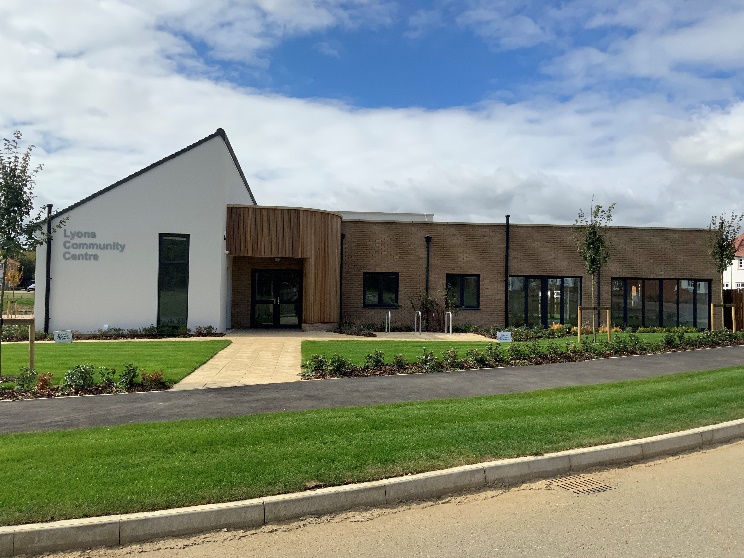 33A Mallard CrescentCaddingtonLutonBedfordshireLU1 4FGBlock Booking Hire FormMethods of Payment:As per instructions on your invoices. Please read these carefully.
Please return all forms and copies of relevant documentation and retain the conditions of hire for your information. I have received and read all the conditions of hire and abide by them. I have retained a copy for my information.Name: .........................................................................................................Signature: ....................................................................................................Date: ............................................................................................................TO BE COMPLETED BY THE HIRER (PLEASE COMPLETE ALL FIELDS)TO BE COMPLETED BY THE HIRER (PLEASE COMPLETE ALL FIELDS)TO BE COMPLETED BY THE HIRER (PLEASE COMPLETE ALL FIELDS)TO BE COMPLETED BY THE HIRER (PLEASE COMPLETE ALL FIELDS)Name of group/ organisationName of hirerAddress for invoice inc postcodeDaytime Tel No.Evening Tel No.Do any members of your group have a disability?DETAILS OF BLOCK BOOKING (PLEASE COMPLETE ALL FIELDS)DETAILS OF BLOCK BOOKING (PLEASE COMPLETE ALL FIELDS)ActivityRoom requiredApprox number of attendeesDay of hireTimes of hireFirst date requiredNumber of weeks requiredList of dates not required and reason (ie: term time etc.)Does your group have the below informationYes/NoPlease provide copies to confirm your booking and enter details below Public Liability InsuranceDisclosure and Barring Service (DBS)Risk AssessmentsChild Protection Policies